H L Á Š E N Í   M Í S T N Í H O   R O Z H L A S U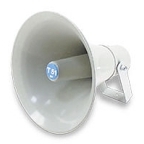 STŘEDA – 19. 12. 2018Milí spoluobčané.Přejeme vám příjemné dopoledne.Poslechněte si naše hlášení.Klubovna seniorů je v době od 17. prosince 2018 do 7. ledna 2019 UZAVŘENA.Oznamujeme občanům, že ve středu 19. prosince bude: - OÚ otevřen pouze do 12.30 hodin, - pošta do 13.00 hodin a sběrný dvůr bude uzavřen. Ve čtvrtek 20. prosince v 17.00 hodin jste všichni srdečně zváni na náměstíčko před OÚ, kde nám děti ze základní a mateřské školy budou zpívat u vánočního stromu. Nebude chybět punč a vánoční dílny ve škole! Těšíme se na vás!Školní jídelna vaří do pátku 21. prosince a pak od čtvrtka 3. ledna 2019.Úhrada obědů v týdnu od 17. do 21. prosince bude probíhat v účtárně ZŠ: ve středu	19. 12.	13.00 – 15.00 hodin ave čtvrtek	20. 12.	  8.00 – 14.00 hodinOd ledna 2019 již budete obědy platit v hotovosti ve ŠJ u vedoucí paní Neumanové a to každé:              pondělí	  8.00 – 11.00 hodin a              středu	12.00 – 14.30 hodin	Svozová firma odpadu oznamuje, že plánovaný svoz plastu a papíru se posune ze středy 26. prosince na čtvrtek 27. prosince. MUDr. Petr Vymlátil upozorňuje na mimořádnou ordinační dobu v zubní ordinaci po dobu vánočních svátků, která bude ve čtvrtek a v pátek 27. a 28. prosince od 9.30 do 17.00 hodin a na Silvestra 31. prosince od 7.00 do 14.00 hodin. Pravidelná ordinační doba začne ve středu 2. ledna 2019 v 11.00 hodin.Kdo z občanů by měl od ledna 2019 zájem o zbytky jídla ze školní jídelny, ať toto nahlásí u paní vedoucí ve školní jídelně.NABÍDKA PRÁCE:ZŠ Hlubočky-M. Údolí přijme vychovatelku ŠD a asistentku pedagoga. Obě pozice je možné propojit. Bližší informace na letáku ve vývěsce a u ředitelky školy Mgr. Lucie Hladíkové na tel. č.: 736 539 006.